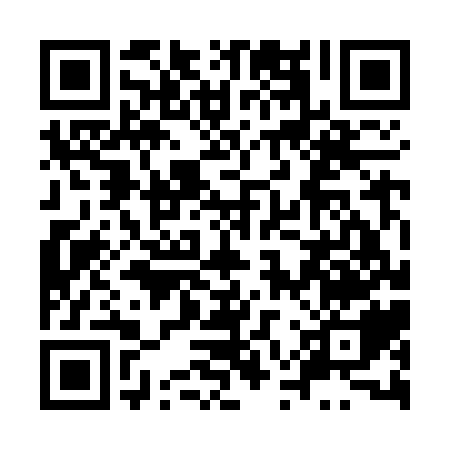 Prayer times for Satanipara, BangladeshMon 1 Apr 2024 - Tue 30 Apr 2024High Latitude Method: NonePrayer Calculation Method: University of Islamic SciencesAsar Calculation Method: ShafiPrayer times provided by https://www.salahtimes.comDateDayFajrSunriseDhuhrAsrMaghribIsha1Mon4:345:5012:023:296:147:302Tue4:335:4912:013:296:147:313Wed4:315:4812:013:296:157:314Thu4:305:4712:013:296:157:325Fri4:295:4612:003:286:157:326Sat4:285:4512:003:286:167:337Sun4:275:4412:003:286:167:338Mon4:265:4312:003:286:177:349Tue4:255:4211:593:276:177:3410Wed4:245:4111:593:276:177:3511Thu4:235:4011:593:276:187:3512Fri4:225:3911:593:266:187:3613Sat4:215:3811:583:266:197:3614Sun4:205:3711:583:266:197:3715Mon4:195:3611:583:266:207:3816Tue4:175:3611:583:256:207:3817Wed4:165:3511:573:256:207:3918Thu4:155:3411:573:256:217:3919Fri4:145:3311:573:246:217:4020Sat4:135:3211:573:246:227:4121Sun4:125:3111:573:246:227:4122Mon4:115:3011:563:246:237:4223Tue4:105:3011:563:236:237:4224Wed4:095:2911:563:236:237:4325Thu4:085:2811:563:236:247:4426Fri4:075:2711:563:226:247:4427Sat4:065:2611:553:226:257:4528Sun4:055:2611:553:226:257:4629Mon4:055:2511:553:226:267:4630Tue4:045:2411:553:216:267:47